ПОСТАНОВЛЕНИЕ   «04» июля 2019 г.                                                                                                    № 69п. Саган-НурОб утверждении Административного регламента предоставления муниципальной  услуги «Выдача разрешений на использование земельных участков, находящихся в муниципальной собственности,  без предоставления земельных участков и установления сервитута в целях, предусмотренных пунктом 1 статьи 39.34 Земельного кодекса Российской Федерации»В соответствии с Федеральным законом от 27.07.2010 года № 210-ФЗ «Об организации предоставления государственных и муниципальных услуг», постановлением Администрации муниципального образования сельского поселения «Саганнурское» от 10.06.2015 года № 57 «Об утверждении Порядка разработки и утверждения административных регламентов предоставления муниципальных услуг», руководствуясь Уставом муниципального образования сельского поселения «Саганнурское», Администрация муниципального образования сельского поселения «Саганнурское»,ПОСТАНОВЛЯЕТ:Утвердить Административный регламент предоставления муниципальной  услуги «Выдача разрешений на использование земельных участков, находящихся в муниципальной собственности, без предоставления земельных участков и установления сервитута в целях, предусмотренных пунктом 1 статьи 39.34 Земельного кодекса Российской Федерации» в новой редакции, согласно приложению.Признать утратившим силу Постановление Администрации муниципального образования сельского поселения «Саганнурское» от 29.12.2017г. № 258 «Об утверждении Административного регламента по предоставлению муниципальной   услуги «Выдача разрешений на использование земельных участков, находящихся в муниципальной собственности, а также земельных участков, государственная собственность на которые не разграничена, без предоставления земельных участков и установления сервитута в целях, предусмотренных пунктом 1 статьи 39.34 Земельного кодекса Российской Федерации».Настоящее постановление обнародовать на информационных стендах поселения и разместить на официальном сайте Администрации муниципального образования сельского поселения «Саганнурское». Постановление вступает в силу с момента его обнародования.Контроль за исполнением настоящего постановления возложить на специалиста по экономике и финансам Администрации муниципального образования сельского поселения «Саганнурское»  (Е.А. Михайлову). Глава муниципального образования сельского поселения «Саганнурское»                                                   М.И. Исмагилов ПриложениеУтвержден постановлением администрации муниципального образования сельского поселения «Саганнурское»от 04.07.2019 года  № 69Административный регламент предоставления муниципальной  услуги«Выдача разрешений на использование земельных участков, находящихся в муниципальной собственности,  без предоставления земельных участков и установления сервитута в целях, предусмотренных пунктом 1 статьи 39.34 Земельного кодекса Российской Федерации»1. Общие положения1.1.  Административный регламент предоставления муниципальной услуги «Выдача разрешений на использование земельных участков, находящихся в муниципальной собственности, без предоставления земельных участков и установления сервитута в целях, предусмотренных пунктом 1 статьи 39.34 Земельного кодекса Российской Федерации" (далее по тексту – Административный регламент) разработан в целях повышения качества и доступности предоставления муниципальной услуги, создания комфортных для заявителей по предоставлению муниципальной услуги и определяет сроки и последовательность действий (административных процедур) при предоставлении муниципальной услуги. Предоставление муниципальной услуги осуществляет Администрация муниципального образования сельского поселения «Саганнурское» (далее - Администрация).1.2. Заявителями для получения муниципальной услуги являются физические и юридические лица, заинтересованные в выдаче разрешения на использование земельного участка.В рамках предоставления ГБУ "Многофункциональный центр Республики Бурятия по предоставлению государственных и муниципальных услуг" (далее - ГБУ "МФЦ РБ") заявителю двух и более муниципальных услуг в соответствии со ст. 15.1 Федерального закона от 27.07.2010 N 210-ФЗ "Об организации предоставления государственных и муниципальных услуг" (далее - комплексный запрос) с заявлением в выдаче разрешения на использование земель или земельных участков от имени заявителя обращается работник ГБУ "МФЦ РБ".1.3. Требования к порядку информирования о предоставлении муниципальной услуги.1.3.1.  Информация о порядке предоставления муниципальной услуги и услуг, которые являются необходимыми и обязательными для предоставления муниципальной услуги, представлена на официальном сайте органов местного самоуправления муниципального образования сельского поселения «Саганнурское», на Едином портале государственных и муниципальных услуг (функций), а также непосредственно на информационных стендах в помещении  здания  Администрации МО СП «Саганнурское»  (далее – Администрация) по адресу: 671353, Республика Бурятия, Мухоршибирский район, п. Саган-Нур, ул. Лесная, д.2.Кроме того, указанную информацию, а также сведения о ходе предоставления муниципальной услуги можно получить по адресу Администрации: Республика Бурятия, Мухоршибирский район, п. Саган-Нур, ул. Лесная, д.2. каб. 7,  телефон: 8 (30143)23-539,  электронная почта:  e-mail: ursagan@yandex.ru;1.3.2. Справочная информация о предоставлении муниципальной услуги, в том числе о месте нахождения и графике работы  Администрации и ГБУ "МФЦ РБ", размещается:- на официальном сайте органов местного самоуправления  http://sagan-nur.ru/.- на Едином портале государственных и муниципальных услуг (функций) www.gosuslugi.ru;- на информационных стендах Администрации  и ГБУ "МФЦ РБ".В случае изменения справочной информации Администрация в течение 2 рабочих дней вносит соответствующие изменения на официальном сайте Администрации МО СП «Саганнурское», на Едином портале государственных и муниципальных услуг (функций). 1.3.3.  Консультирование по вопросам предоставления муниципальной услуги специалистами Администрации осуществляется бесплатно2. Стандарт предоставления муниципальной услуги2.1. Наименование муниципальной услуги «Выдача разрешения на использование земельного участка, находящегося в муниципальной собственности,  без предоставления земельных участков и установления сервитута в целях, предусмотренных пунктом 1 статьи 39.34 Земельного кодекса Российской Федерации» (далее - муниципальная услуга).2.2.  Предоставление муниципальной услуги осуществляется Администрацией муниципального образования сельского поселения «Саганнурское». При предоставлении Администрацией муниципальной услуги запрещено требовать от Заявителя осуществления действий, в том числе согласований, необходимых для получения муниципальной услуги и связанных с обращением в иные органы и организации, за исключением получения услуг, включенных в Перечень услуг, которые являются необходимыми и обязательными для предоставления муниципальных услуг, утвержденный решением Совета депутатов муниципального образования сельского поселения  «Саганнурское» от 29.02.2016г. № 84.2.3. Результатом предоставления муниципальной услуги является:- решение о выдаче разрешения на использование земельного участка, которое оформляется постановлением Администрации;- решение об отказе в выдаче разрешения на использование земельного участка, которое оформляется постановлением Администрации.2.4. Срок предоставления муниципальной услуги:- подготовка решения о выдаче или об отказе в выдаче разрешения на использование земель или земельных участков, находящихся в муниципальной собственности 26 дней;- выдача разрешения или отказ в выдаче разрешения на использование земель или земельных участков, находящихся в муниципальной собственности, в течение 3 рабочих дней.2.5.  Нормативные правовые акты, регулирующие предоставление муниципальной услуги.Перечень нормативных правовых актов, применяемых при предоставлении муниципальной услуги, размещен на официальном сайте органов местного самоуправления Администрации  www.sagan-nur.ru  Едином портале государственных и муниципальных услуг (функций).  2.6. Исчерпывающий перечень документов, необходимых в соответствии с нормативными правовыми актами для предоставления муниципальной услуги:- заявление о выдаче разрешения на использование земельного участка (приложение N 1).В заявлении должны быть указаны:а) фамилия, имя и (при наличии) отчество, место жительства заявителя и реквизиты документа, удостоверяющего его личность, - в случае, если заявление подается физическим лицом;б) наименование, место нахождения, организационно-правовая форма и сведения о государственной регистрации заявителя в Едином государственном реестре юридических лиц - в случае, если заявление подается юридическим лицом;в) фамилия, имя и (при наличии) отчество представителя заявителя и реквизиты документа, подтверждающего его полномочия, - в случае, если заявление подается представителем заявителя;г) почтовый адрес, адрес электронной почты, номер телефона для связи с заявителем или представителем заявителя;д) предполагаемые цели использования земель или земельного участка в соответствии с пунктом 1 статьи 39.34 Земельного кодекса Российской Федерации;е) кадастровый номер земельного участка - в случае, если планируется использование всего земельного участка или его части;ж) срок использования земель или земельного участка (в пределах сроков, установленных пунктом 1 статьи 39.34 Земельного кодекса Российской Федерации);- копии документов, удостоверяющих личность заявителя и представителя заявителя, и документа, подтверждающего полномочия представителя заявителя, в случае, если заявление подается представителем заявителя;- схема границ предполагаемых к использованию земель или части земельного участка на кадастровом плане территории с указанием координат характерных точек границ территории - в случае, если планируется использовать земли или часть земельного участка (с использованием системы координат, применяемой при ведении государственного кадастра недвижимости).2.7. Исчерпывающий перечень документов, необходимых для предоставления муниципальной услуги, подлежащих представлению в рамках межведомственного информационного взаимодействия и которые заявитель вправе представить самостоятельно:- кадастровая выписка о земельном участке или кадастровый паспорт земельного участка;- выписка из Единого государственного реестра недвижимости об основных характеристиках и зарегистрированных правах на объект недвижимости;- копия лицензии, удостоверяющей право проведения работ по геологическому изучению недр;- иные документы, подтверждающие основания для использования земель или земельного участка в целях, предусмотренных пунктом 1 статьи 39.34 Земельного кодекса Российской Федерации.При предоставлении муниципальной услуги запрещено требовать от заявителя:а) представления документов и информации или осуществления действий, представление или осуществление которых не предусмотрено нормативными правовыми актами, регулирующими отношения, возникающие в связи с предоставлением муниципальной услуги;б) представления документов и информации, которые в соответствии с нормативными правовыми актами Российской Федерации, нормативными правовыми актами субъектов Российской Федерации и муниципальными правовыми актами находятся в распоряжении органов местного самоуправления, предоставляющих муниципальную услугу, органов местного самоуправления, участвующих в предоставлении муниципальной услуги, за исключением документов, указанных в части 6 статьи 7 Федерального закона от 27.07.2010 N 210-ФЗ "Об организации предоставления государственных и муниципальных услуг";в) осуществления действий, в том числе согласований, необходимых для получения муниципальных услуг и связанных с обращением в иные государственные органы, органы местного самоуправления, организации, за исключением получения услуг и получения документов и информации, предоставляемых в результате предоставления таких услуг, включенных в перечни, указанные в части 1 статьи 9 Федерального закона от 27.07.2010 N 210-ФЗ "Об организации предоставления государственных и муниципальных услуг";г) представления документов и информации, отсутствие и (или) недостоверность которых не указывались при первоначальном отказе в приеме документов, необходимых для предоставления муниципальной услуги, либо в предоставлении муниципальной услуги, за исключением следующих случаев:- изменение требований нормативных правовых актов, касающихся предоставления муниципальной услуги, после первоначальной подачи заявления о предоставлении муниципальной услуги;- наличие ошибок в заявлении о предоставлении муниципальной услуги и документах, поданных заявителем после первоначального отказа в приеме документов, необходимых для предоставления муниципальной услуги, либо в предоставлении муниципальной услуги и не включенных в представленный ранее комплект документов;- истечение срока действия документов или изменение информации после первоначального отказа в приеме документов, необходимых для предоставления муниципальной услуги, либо в предоставлении муниципальной услуги;- выявление документально подтвержденного факта (признаков) ошибочного или противоправного действия (бездействия) должностного лица органа, предоставляющего муниципальную услугу, муниципального служащего, работника многофункционального центра, работника организации, предусмотренной частью 1.1 статьи 16 Федерального закона от 27.07.2010 N 210-ФЗ "Об организации предоставления государственных и муниципальных услуг", при первоначальном отказе в приеме документов, необходимых для предоставления муниципальной услуги, либо в предоставлении муниципальной услуги, о чем в письменном виде за подписью руководителя органа, предоставляющего муниципальную услугу, руководителя многофункционального центра при первоначальном отказе в приеме документов, необходимых для предоставления муниципальной услуги, либо руководителя организации, предусмотренной частью 1.1 статьи 16 Федерального закона от 27.07.2010 N 210-ФЗ "Об организации предоставления государственных и муниципальных услуг", уведомляется заявитель, а также приносятся извинения за доставленные неудобства.Заявитель вправе по своей инициативе представить иные документы, которые считает необходимыми.2.8. Основания для отказа в приеме документов для предоставления муниципальной услуги отсутствуют.2.9. Основания для приостановления предоставления муниципальной услуги отсутствуют.2.10. Основания для отказа в предоставлении муниципальной услуги отсутствуют.2.11. Основания для отказа в выдаче разрешения на использование земельного участка:а) заявление подано с нарушением требований, установленных пунктом 2.6 настоящего Административного регламента;б) в заявлении указаны цели использования земель или земельного участка или объекты, предполагаемые к размещению, не предусмотренные пунктом 1 статьи 39.34 Земельного кодекса Российской Федерации;в) земельный участок, на использование которого испрашивается разрешение, предоставлен физическому или юридическому лицу.г) нарушение требований к форме и содержанию заявления либо невозможность прочтения текста заявления.2.12. Перечень услуг, которые являются необходимыми и обязательными для предоставления муниципальной услуги, в том числе сведения о документе (документах), выдаваемом (выдаваемых) организациями, участвующими в предоставлении муниципальной услуги.Для предоставления муниципальной услуги необходимым и обязательным является предоставление следующих документов, указанных в решении Совета депутатов муниципального образования сельского поселения  «Саганнурское» от 29.02.2016г. № 84 «Об утверждении Перечня услуг, которые являются необходимыми и обязательными для предоставления муниципальных услуг Администрацией»:- схема границ предполагаемых к использованию земель или части земельного участка на кадастровом плане территории с указанием координат характерных точек границ территории - в случае, если планируется использовать земли или часть земельного участка (с использованием системы координат, применяемой при ведении государственного кадастра недвижимости).2.13. Муниципальная услуга предоставляется бесплатно.2.14. Максимальное время ожидания в очереди при подаче документов на предоставление услуги и при получении результата предоставления муниципальной услуги не должно превышать 15 минут. Прием заявителей ведется в порядке живой очереди.2.15. Срок регистрации заявления заявителя о предоставлении муниципальной услуги составляет 1 рабочий день. Заявление заявителя регистрируется в соответствии с установленными правилами делопроизводства в журнале регистрации входящих документов Администрации. Заявителю предоставляется копия заявления со штампом регистрации.Регистрация запроса о предоставлении муниципальной услуги, направленного через Единый портал, не должна превышать рабочий день с момента получения запроса.В случае поступления заявления в электронной форме в праздничный или выходной день регистрация производится в рабочий день, следующий за праздничным или выходным днем.2.16.   Требования к помещениям, в которых предоставляется муниципальная услуга.Помещения, в которых предоставляется муниципальная услуга, должны соответствовать санитарно-эпидемиологическим правилам и нормативам, отвечать требованиям к обеспечению доступности для инвалидов в соответствии с законодательством Российской Федерации о социальной защите инвалидов.Входы в помещения оборудуются пандусами, расширенными проходами, позволяющими обеспечить беспрепятственный доступ инвалидов, включая инвалидов, использующих кресла-коляски.При ином размещении помещений по высоте должна быть обеспечена возможность получения муниципальной услуги маломобильными группами населения.Вход и выход из помещений оборудуются указателями.Места для информирования, предназначенные для ознакомления заявителей с информационными материалами, оборудуются информационными стендами.Информационные стенды оборудуются в доступном для получателя муниципальной услуги месте.На стендах в местах предоставления муниципальной услуги размещаются следующие информационные материалы:- перечень документов, направляемых заявителем, и требования, предъявляемые к этим документам;- формы документов для заполнения, образцы заполнения документов;- перечень оснований для отказа в предоставлении муниципальной услуги;- порядок обжалования решения, действий или бездействия должностных лиц, предоставляющих муниципальную услугу.Места для ожидания на подачу или получение документов оборудуются стульями, скамьями.Места для заполнения заявления оборудуются стульями, столами (стойками) и обеспечиваются образцами заявлений, писчей бумагой и канцелярскими принадлежностями (шариковыми ручками).Кабинеты для приема заявителей должны быть оборудованы информационными табличками (вывесками) с указанием:1) номера кабинета;2) фамилии, имени, отчества и должности специалиста, осуществляющего предоставление муниципальной услуги.Рабочие места специалистов, предоставляющих муниципальную услугу, оборудуются компьютерами и оргтехникой, позволяющими своевременно и в полном объеме получать справочную информацию по вопросам предоставления услуги и организовать предоставление муниципальной услуги в полном объеме. 2.17.  Показатели доступности и качества муниципальной услуги.2.17.1. Показателями доступности предоставления муниципальной услуги являются:- возможность получения муниципальной услуги в многофункциональных центрах;- возможность получения информации о ходе предоставления муниципальной услуги, том числе с использованием информационно-коммуникационных технологий;- транспортная доступность к местам предоставления муниципальной услуги;- обеспечение беспрепятственного доступа лицам с ограниченными возможностями передвижения к помещениям, в которых предоставляется муниципальная услуга (в том числе наличие бесплатных парковочных мест для специальных автотранспортных средств инвалидов);- соблюдение требований Административного регламента о порядке информирования о предоставлении муниципальной услуги;- взаимодействие заявителя с должностными лицами при предоставлении муниципальной услуги не более двух раз;- среднее время ожидания заявителя в очереди на подачу заявления (запроса, документов) на предоставление муниципальной услуги не более 15 минут;- среднее время ожидания заявителя в очереди на получение результата предоставления муниципальной услуги не более 15 минут.2.17.2. Показателями качества предоставления муниципальной услуги являются:- соблюдение сроков предоставления муниципальной услуги;- соблюдение установленного времени ожидания в очереди при подаче заявления и при получении результата предоставления муниципальной услуги;- соотношение количества рассмотренных в срок заявлений на предоставление муниципальной услуги к общему количеству заявлений, поступивших в связи с предоставлением муниципальной услуги;- своевременное направление уведомлений заявителям о предоставлении или прекращении предоставления муниципальной услуги;- соотношение количества обоснованных жалоб граждан и организаций по вопросам качества и доступности предоставления муниципальной услуги к общему количеству жалоб.2.18. Иные требования, в том числе учитывающие особенности предоставления муниципальной услуги в многофункциональных центрах, особенности предоставления муниципальной услуги по экстерриториальному принципу и особенности предоставления муниципальной услуги в электронной форме.2.18.1. ГБУ "МФЦ РБ" при предоставлении муниципальной услуги в соответствии с нормативно-правовыми актами осуществляет:- прием запросов заявителей о предоставлении муниципальной услуги;- прием комплексных запросов заявителей о предоставлении двух или более муниципальных услуг, а также направление в Администрацию заявления о предоставлении муниципальной услуги от имени заявителя в соответствии со ст. 15.1 Федерального закона от 27.07.2010 N 210-ФЗ "Об организации предоставления государственных и муниципальных услуг";- информирование граждан по вопросам предоставления муниципальной услуги;- выдачу заявителям документов, являющихся результатом предоставления муниципальной услуги, если иное не предусмотрено законодательством Российской Федерации;- обработку персональных данных, связанных с предоставлением муниципальной услуги.2.18.2. Муниципальная услуга "Выдача разрешения на использование земель или земельных участков, находящихся в муниципальной собственности,  без предоставления земельных участков и установления сервитута, в целях, предусмотренных пунктом 1 статьи 39.34 Земельного кодекса Российской Федерации" в электронном виде не предоставляется.3. Состав, последовательность и сроки выполненияадминистративных процедур, требования к порядку ихвыполнения, в том числе особенности выполненияадминистративных процедур в электронной форме, а такжеособенности выполнения административных процедурв многофункциональных центрах3.1.  Перечень административных процедур при предоставлении муниципальной услуги:- прием документов и регистрацию заявления о выдаче разрешения на использование земельного участка;- рассмотрение принятых документов и направление межведомственных запросов (при необходимости);- принятие и выдача решения о выдаче разрешения или об отказе в выдаче разрешения на использование земельного участка.1) перечень административных процедур (действий), выполняемых ГБУ "МФЦ РБ":- информирование заявителей о порядке предоставления муниципальной услуги в ГБУ "МФЦ РБ", о ходе выполнения запроса о предоставлении муниципальной услуги, по иным вопросам, связанным с предоставлением муниципальной услуги, а также консультирование заявителей о порядке предоставления муниципальной услуги в ГБУ "МФЦ РБ";- прием запросов заявителей о предоставлении муниципальной услуги и иных документов, необходимых для предоставления муниципальной услуги;- выдача заявителю результата предоставления муниципальной услуги, в том числе выдача документов на бумажном носителе, подтверждающих содержание электронных документов, направленных в ГБУ "МФЦ РБ" по результатам предоставления муниципальной услуги органом, предоставляющим муниципальную услугу, а также выдача документов, включая составление на бумажном носителе и заверение выписок из информационных систем органов, предоставляющих муниципальные услуги.3.1.1. Основанием для начала административной процедуры "Прием документов и регистрация заявления о выдаче разрешения на использование земельного участка" является обращение заявителя (его представителя) с документами, указанными в п. 2.6 настоящего Административного регламента, посредством:- личного обращения в Администрацию;- обращения посредством почтовой связи на бумажном носителе; - обращения посредством направления электронного документа на официальную электронную почту Администрации (ursagan@yandex.ru );- обращения в ГБУ "МФЦ РБ".При личном обращении заявителя в Администрацию, а также при поступлении заявления посредством почтовой связи или официальной электронной почты Администрации специалист, ответственный за прием документов:- проверяет заявление на предмет оформления в соответствии с требованиями, установленными в пункте 2.6 настоящего Административного регламента, и наличие прилагаемых документов, указанных в заявлении;- проверяет соответствие данных документа, удостоверяющего личность, данным, указанным в заявлении, и прилагаемым документам;- сличает копии документов с их подлинными экземплярами, выполняет на них надпись об их соответствии подлинным экземплярам, заверяет своей подписью с указанием фамилии, инициалов, должности, даты заверения копии.В случае представления заявления представителем заявителя специалист, ответственный за прием документов, проверяет полномочия представителя.Специалист, ответственный за прием документов:- принимает заявление и документы;- заверяет копии принятых документов после проверки их соответствия оригиналу;- выдает заявителю копию заявления со штампом регистрации;- осуществляет регистрацию заявления в журнале регистрации входящей корреспонденции, при этом на лицевой стороне первой страницы заявления проставляется дата регистрации и регистрационный номер, присвоенный в журнале регистрации.Регистрация заявления осуществляется в день обращения заявителя.При обращении заявителя за предоставлением муниципальной услуги в ГБУ "МФЦ РБ" специалист данного учреждения:- сканирует заявление и принятые документы, указанные в пункте 2.6 настоящего Административного регламента;- сформированный пакет документов, заверенный электронной подписью, направляет в Администрацию посредством АИС МФЦ в ИС "Электронные услуги Республики Бурятия" не позднее рабочего дня за днем приема документов.Специалист, ответственный за предоставление муниципальной услуги:- распечатывает заявление и прилагаемые документы из ИС "Электронные услуги Республики Бурятия";- проводит сверку с описью принятых документов;- регистрирует в порядке, установленном в п. 2.15 настоящего Административного регламента;- направляет зарегистрированный пакет документов в Администрацию.Максимальный срок административной процедуры - 1 рабочий день со дня поступления заявления.3.1.2. Основанием для начала осуществления административной процедуры "Рассмотрение принятых документов и направление межведомственных запросов (при необходимости)" является получение зарегистрированного заявления о выдаче разрешения на использование земельного участка и пакета документов заявителя Главой муниципального образования сельского поселения «Саганнурское» (далее – Главой поселения).Глава поселения  назначает специалиста, ответственного за предоставление муниципальной услуги, и передает документы специалисту, ответственному за делопроизводство.Специалист, ответственный за прием документов, фиксирует сведения о специалисте, ответственном за предоставление муниципальной услуги, в журнале входящей корреспонденции и передает документы специалисту, ответственному за предоставление муниципальной услуги.Специалист, ответственный за предоставление муниципальной услуги, устанавливает:- наличие всех необходимых документов, предусмотренных пунктом 2.6 настоящего Административного регламента;- наличие документов, предусмотренных пунктом 2.7 настоящего Административного регламента;- наличие или отсутствие оснований для отказа в выдаче разрешения на использование земельного участка.В случае если к заявлению не приложены документы, предусмотренные пунктом 2.7 настоящего Административного регламента, специалист, ответственный за предоставление муниципальной услуги, осуществляет подготовку и направление межведомственных запросов в органы и (или) организации, в распоряжении которых находятся документы, необходимые для принятия решения о выдаче разрешения на использование земель или земельных участков, находящихся в муниципальной собственности, и земельных участков, государственная собственность на которые не разграничена.После поступления ответов приобщает документы к пакету документов заявителя.В случае если отсутствуют основания для отказа в выдаче разрешения на использование земельного участка, в соответствии с пунктом 2.11 настоящего Административного регламента специалист, ответственный за предоставление муниципальной услуги, подготавливает проект решения о выдаче разрешения на использование земельного участка и направляет юристу Администрации в порядке делопроизводства.В случае выявления оснований для отказа в выдаче разрешения на использование земельного участка, в соответствии с пунктом 2.11 настоящего Административного регламента специалист, ответственный за предоставление муниципальной услуги, готовит проект решения об отказе в выдаче разрешения на использование земельного участка и направляет юристу Администрации в порядке делопроизводства.Максимальный срок административной процедуры - 14 дней.3.1.3. Основанием для начала административной процедуры "Принятие и выдача решения о выдаче разрешения на использование земель или земельных участков, находящихся в муниципальной собственности  (решения об отказе в выдаче разрешения на использование земель или земельных участков, находящихся в муниципальной собственности)" является получение юристом Администрации проекта решения о выдаче разрешения на использование земельного участка (решения об отказе в выдаче разрешения на использование земельного участка).После согласования указанного проекта решения юрист Администрации направляет материалы специалисту, ответственному за предоставление муниципальной услуги, для передачи Главе поселения для рассмотрения и подписания проекта решения.При наличии замечаний от юриста Администрации и Главы поселения специалист, ответственный за предоставление муниципальной услуги, устраняет указанные замечания и осуществляет согласование проекта решения до его окончательного подписания.Глава поселения рассматривает и при отсутствии замечаний подписывает решение о выдаче разрешения на использование земельного участка (решение об отказе в выдаче разрешения на использование земельного участка) и передает специалисту, ответственному за делопроизводство.Специалист, ответственный за делопроизводство, регистрирует принятое решение в соответствии с правилами делопроизводства в журнале регистрации решений (постановлений).Специалист, ответственный за делопроизводство, выдает один экземпляр принятого решения заявителю в случае личного обращения в Администрацию либо направляет заявителю заказанным письмом.В случае если заявитель изъявил желание получить результат предоставления муниципальной услуги в ГБУ "МФЦ РБ", специалист посредством ИС "Электронные услуги Республики Бурятия" направляет в электронной форме подписанный электронной подписью уполномоченного сотрудника результат предоставления муниципальной услуги в ГБУ "МФЦ РБ".Выдача результатов предоставления муниципальной услуги осуществляется специалистами ГБУ "МФЦ РБ".Максимальный срок выполнения административного действия составляет 14 календарных дней.3.2.  Порядок исправления допущенных опечаток и ошибок в выданных в результате предоставления муниципальной услуги документах.В случае если в выданных в результате предоставления муниципальной услуги документах допущены опечатки и ошибки, то заявитель вправе обратиться в Администрацию о необходимости исправления допущенных опечаток и (или) ошибок с изложением сути допущенных опечатки и (или) ошибки и приложением документа, содержащего опечатки и (или) ошибки, в устной или письменной форме путем направления соответствующего письма, подписанного заявителем, заверенного печатью заявителя (при наличии) или оформленного в форме электронного документа и подписанного усиленной квалифицированной электронной подписью, посредством личного обращения в Администрацию, почтового отправления или посредством ЕПГУ.Срок исправления допущенных опечаток и ошибок либо подготовки мотивированного отказа в исправлении допущенных опечаток и ошибок, а также направления итогового ответа (документов) заявителю составляет 5 рабочих дней со дня регистрации письма либо устного обращения.В случае самостоятельного выявления должностным лицом допущенных ошибок и (или) опечаток в документах, выданных в результате предоставления муниципальной услуги, лицо, ответственное за предоставление муниципальной услуги, в течение 5 рабочих дней с момента выявления ошибки и (или) опечатки осуществляет исправление допущенных ошибок и (или) опечаток. О внесенных исправлениях в документ, являющийся результатом предоставления муниципальной услуги, заявителю Администрацией направляется уведомление в указанный срок.При исправлении опечаток и (или) ошибок, допущенных в документах, выданных в результате предоставления муниципальной услуги, не допускается:- изменение содержания документов, являющихся результатом предоставления муниципальной услуги;- внесение новой информации, сведений из вновь полученных документов, которые не были представлены при подаче заявления о предоставлении муниципальной услуги.4. Формы контроля за исполнением Административного регламента4.1. Порядок осуществления текущего контроля за соблюдением и исполнением ответственными должностными лицами положений Регламента и иных нормативных правовых актов, устанавливающих требования к предоставлению муниципальной услуги, а также принятием ими решений.Текущий контроль за соблюдением и исполнением ответственными должностными лицами Администрации поселения положений настоящего Административного регламента и иных нормативных правовых актов, устанавливающих требования к предоставлению муниципальной услуги, а также принятием ими решений осуществляется Главой поселения.Текущий контроль осуществляется путем проведения плановых и внеплановых проверок.4.2. Порядок и периодичность осуществления плановых и внеплановых проверок полноты и качества предоставления муниципальной услуги, в том числе порядок и формы контроля за полнотой и качеством предоставления муниципальной услуги.Плановые проверки осуществляются на основании планов. План утверждается распоряжением Главы поселения.Внеплановые проверки проводятся в случае поступления жалобы от заявителей на решения, действия (бездействие) должностных лиц, муниципальных служащих Администрации, предоставляющих муниципальную услугу.Проверки осуществляются на основании распоряжений Главы поселения.Результаты проверки оформляются в виде акта, в котором отмечаются выявленные недостатки и предложения по их устранению.Для оценки полноты и качества предоставления муниципальной услуги распоряжением Главы поселения назначается должностное лицо, ответственное за контроль и подготовку ежеквартального отчета о качестве и доступности муниципальных услуг, которое обеспечивает:- анализ количества запросов заявителей, в том числе в электронной форме, о предоставлении муниципальной услуги и количества выданных заявителям результатов предоставления муниципальных услуг, в том числе по муниципальным услугам, предоставляемым через ГБУ "МФЦ РБ";- проверку фактов предоставления муниципальных услуг, в том числе в электронной форме, с отклонениями от требований, установленных в настоящем Регламенте, в том числе по муниципальным услугам, предоставляемым через ГБУ "МФЦ РБ";- проверку обоснованности отказов в предоставлении муниципальной услуги;- оценку выполнения показателей качества и доступности, установленных в административных регламентах, иных нормативных правовых актах.4.3. Ответственность должностных лиц Администрации за решения и действия (бездействие), принимаемые (осуществляемые) ими в ходе предоставления муниципальной услуги.Должностные лица, муниципальные служащие Администрации несут персональную ответственность за решения и действия (бездействие), принимаемые (осуществляемые) ими в ходе предоставления муниципальной услуги, а также за несоблюдение сроков и последовательности выполнения административных процедур, предусмотренных настоящим Административным регламентом.4.4. Положения, характеризующие требования к порядку и формам контроля за предоставлением муниципальной услуги, в том числе со стороны граждан, их объединений и организаций.Граждане, объединения и организации имеют право на любые предусмотренные действующим законодательством формы контроля за деятельностью органа, предоставляющего муниципальную услугу. 5. Досудебный (внесудебный) порядок обжалования решенийи действий (бездействия) органа, предоставляющегомуниципальную услугу, многофункционального центра,организаций, указанных в части 1.1 статьи 16 Федеральногозакона от 27.07.2010 N 210-ФЗ "Об организации предоставлениягосударственных и муниципальных услуг", а также ихдолжностных лиц, муниципальных служащих, работников5.1. Заявители имеют право на обжалование решений и (или) действий (бездействия) Администрации, должностных лиц Администрации, участвующих в предоставлении муниципальной услуги, в порядке, установленном в пунктах 5.2 - 5.20 настоящего Административного регламента.Досудебное (внесудебное) обжалование решений и действий (бездействия) ГБУ "МФЦ РБ", организаций, указанных в части 1.1 статьи 16 Федерального закона от 27.07.2010 N 210-ФЗ "Об организации предоставления государственных и муниципальных услуг" (далее - Федеральный закон N 210-ФЗ), а также их работников подлежит рассмотрению в случае и порядке, определенных Федеральным законом N 210-ФЗ, а также в порядке, установленном в пунктах 5.2, 5.4, 5.6.3 - 5.10 настоящего Административного регламента.Заявители (юридические лица и индивидуальные предприниматели) также имеют право на обжалование решений и (или) действий (бездействия) Администрации, должностных лиц Администрации, участвующих в предоставлении муниципальной услуги, в антимонопольном органе в порядке, установленном антимонопольным законодательством Российской Федерации.5.2. Заявитель может обратиться с жалобой в том числе в следующих случаях:а) нарушение срока регистрации запроса заявителя о предоставлении муниципальной услуги, запроса, указанного в статье 15.1 Федерального закона N 210-ФЗ;б) нарушение срока предоставления муниципальной услуги;в) требование у заявителя документов или информации либо осуществления действий, представление или осуществление которых не предусмотрено нормативными правовыми актами Российской Федерации, нормативными правовыми актами субъектов Российской Федерации, муниципальными правовыми актами для предоставления государственной или муниципальной услуги;г) отказ в приеме документов у заявителя, представление которых предусмотрено нормативными правовыми актами Российской Федерации, Республики Бурятия и муниципальными правовыми актами для предоставления муниципальной услуги;д) отказ в предоставлении муниципальной услуги, если основания отказа не предусмотрены федеральными законами и принятыми в соответствии с ними иными нормативными правовыми актами Российской Федерации, Республики Бурятия и муниципальными правовыми актами;е) требование внесения заявителем при предоставлении муниципальной услуги платы, не предусмотренной нормативными правовыми актами Российской Федерации, Республики Бурятия и муниципальными правовыми актами;ж) отказ в исправлении допущенных опечаток и ошибок в выданных в результате предоставления муниципальной услуги документах либо нарушение установленного срока таких исправлений;з) нарушение срока или порядка выдачи документов по результатам предоставления муниципальной услуги;и) приостановление предоставления муниципальной услуги, если основания приостановления не предусмотрены федеральными законами и принятыми в соответствии с ними иными нормативными правовыми актами Российской Федерации, Республики Бурятия, муниципальными правовыми актами;к) требование у заявителя при предоставлении муниципальной услуги документов или информации, отсутствие и (или) недостоверность которых не указывались при первоначальном отказе в приеме документов, необходимых для предоставления муниципальной услуги, либо в предоставлении муниципальной услуги, за исключением случаев, предусмотренных подпунктом "г" пункта 2.8 настоящего Административного регламента.5.3. Должностным лицом Администрации, уполномоченным на рассмотрение жалоб, является Глава поселения.В случае отсутствия Главы посления должностное лицо, уполномоченное на рассмотрение жалоб, назначается распоряжением Главы поселения.5.4. Жалоба на решения и действия (бездействие) должностных лиц, муниципальных служащих Администрации подается Главе поселения. На решения Главы поселения - в Совет депутатов муниципального образования сельского посления «Саганнурское» (далее – Совет депутатов поселения).В случае если обжалуются решения Главы поселения , при этом срок рассмотрения жалобы исчисляется со дня регистрации жалобы в Администрации.Жалоба на решение и действия (бездействие) работника ГБУ "МФЦ РБ" подается руководителю ГБУ "МФЦ РБ". На решения руководителя ГБУ "МФЦ РБ" - учредителю ГБУ "МФЦ РБ" (Администрация Главы Республики Бурятия и Правительства Республики Бурятия) или должностному лицу, уполномоченному нормативно-правовым актом Республики Бурятия.Жалоба на решение и действия (бездействие) работников организаций, предусмотренных частью 1.1 статьи 16 Федерального закона N 210-ФЗ, подается руководителям этих организаций.5.5. В случае поступления в Администрацию жалобы в отношении муниципальной услуги, которую оказывает другой орган, жалоба регистрируется в Администрации в течение одного рабочего дня со дня ее поступления и в течение одного рабочего дня со дня ее регистрации направляется в орган, предоставляющий соответствующую услугу.В течение 3 рабочих дней со дня регистрации жалобы Администрация уведомляет гражданина, направившего жалобу, о переадресации ее в соответствующий орган.5.6. Жалоба на решения и действия (бездействие) подается в письменной форме на бумажном носителе, в электронной форме.5.6.1. Жалоба на должностных лиц, муниципальных служащих Администрации Главе поселения может быть подана:а) при личном приеме или письменном обращении по адресу Администрации: 671353, Республика Бурятия, Мухоршибирский район, п. Саган-Нур, ул. Лесная,2;;б) в электронном виде:- через официальный сайт Администрации: www.sagan-nur.ru;- через Единый портал www.gosuslugi.ru;в) через ГБУ "МФЦ РБ" по адресу: 670013, г. Улан-Удэ, ул. Ключевская, д. 76а, тел. 28-72-87. 671340 Республика Бурятия Мухоршибирский район с. Мухоршибирь ул. 30 лет Победы 31;  5.6.2. Жалоба на решения Главы поселения в вышестоящий орган – Совет депутатов посления может быть подана:а) по адресу: 671353, Республика Бурятия, Мухоршибирский район, п. Саган-Нур, ул. Лесная,2;б) при личном приеме заявителя Заместителем председателя Совета депуатов поселения;в) в электронном виде:- через официальный сайт Администрации: www.sagan-nur.ru;- через Единый портал www.gosuslugi.ru;г) через ГБУ "МФЦ РБ" по адресу: 670013, ул. Ключевская, д. 76а, ул. Столичная, д. 2а, тел. 28-72-87, 25-05-19.5.6.3. Жалоба на ГБУ "МФЦ РБ", работника ГБУ "МФЦ РБ" может быть подана:а) при личном приеме или письменном обращении по почте: 670013, ул. Ключевская, д. 76а, ул. Столичная, д. 2а; 671340 Республика Бурятия Мухоршибирский район с. Мухоршибирь ул. 30 лет Победы 31б) в электронном виде:- через официальный сайт ГБУ "МФЦ РБ" mfc.govrb.ru;- через Единый портал www.gosuslugi.ru.5.6.4. В случае подачи жалобы при личном приеме заявитель представляет документ, удостоверяющий его личность в соответствии с законодательством Российской Федерации.5.7. Жалоба должна содержать:а) наименование Администрации, фамилию, имя, отчество должностного лица, предоставляющего муниципальную услугу, либо муниципального служащего, ГБУ "МФЦ РБ", его руководителя и (или) работника, организаций, предусмотренных частью 1.1 статьи 16 Федерального закона N 210-ФЗ, их руководителей и (или) работников, решения и действия (бездействие) которых обжалуются;б) фамилию, имя, отчество (при наличии), сведения о месте жительства заявителя - физического лица либо наименование, сведения о месте нахождения заявителя - юридического лица, а также номер (номера) контактного телефона, адрес (адреса) электронной почты (при наличии) и почтовый адрес, по которым должен быть направлен ответ заявителю;в) сведения об обжалуемых решениях и действиях (бездействии) Администрации, ее должного лица, муниципального служащего, ГБУ "МФЦ РБ", работника ГБУ "МФЦ РБ", организаций, предусмотренных частью 1.1 статьи 16 Федерального закона N 210-ФЗ, их работников;г) доводы, на основании которых заявитель не согласен с решением и действием (бездействием) Администрации ее, его должностного лица либо муниципального служащего, ГБУ "МФЦ РБ", работника ГБУ "МФЦ РБ", организаций, предусмотренных частью 1.1 статьи 16 Федерального закона N 210-ФЗ, их работников. Заявителем могут быть представлены документы (при наличии), подтверждающие доводы заявителя, либо их копии.5.8. В случае если жалоба подается через представителя заявителя, также представляется документ, подтверждающий полномочия на осуществление действий от имени заявителя. В качестве документа, подтверждающего полномочия на осуществление действий от имени заявителя, может быть представлена:а) оформленная в соответствии с законодательством Российской Федерации доверенность (для физических лиц);б) оформленная в соответствии с законодательством Российской Федерации доверенность и подписанная руководителем заявителя или уполномоченным этим руководителем лицом (для юридических лиц);в) копия решения о назначении или об избрании либо приказа о назначении физического лица на должность, в соответствии с которым такое физическое лицо обладает правом действовать от имени юридического лица без доверенности.При подаче жалобы в электронном виде документы, указанные в п. 5.7, 5.8 настоящего Административного регламента, могут быть представлены в форме электронных документов, подписанных электронной подписью, вид которой предусмотрен законодательством Российской Федерации, при этом документ, удостоверяющий личность заявителя, не требуется.В случае если представитель не представил документ, подтверждающий полномочия на осуществление действий от имени заявителя, жалоба не принимается к рассмотрению по существу (о чем представитель уведомляется по телефону в течение 3 рабочих дней). Уведомление направляется представителю любым удобным способом (по почте, по электронной почте). В уведомлении ему разъясняется возможность повторной подачи жалобы при наличии документа, подтверждающего полномочия на осуществление действий от имени заявителя.5.9. Жалоба подлежит регистрации в течение одного рабочего дня со дня ее поступления. Жалоба рассматривается в течение 15 рабочих дней со дня ее регистрации, а в случае обжалования отказа в приеме документов у заявителя либо в исправлении допущенных опечаток и ошибок или в случае обжалования заявителем нарушения установленного срока таких исправлений жалоба рассматривается в течение 5 рабочих дней со дня ее регистрации.5.10. Основания для приостановления рассмотрения жалобы отсутствуют.5.11. По результатам рассмотрения жалобы в соответствии с частью 7 статьи 11.2 Федерального закона N 210-ФЗ Глава поселения (в случае его отсутствия - должностное лицо, назначенное распоряжением Главы поселения) принимает решение об удовлетворении жалобы, в том числе в форме отмены принятого решения, исправления допущенных опечаток и ошибок в выданных в результате предоставления муниципальной услуги документах, возврата заявителю денежных средств, взимание которых не предусмотрено нормативными правовыми актами Российской Федерации, нормативными правовыми актами субъектов Российской Федерации, муниципальными правовыми актами; либо об отказе в ее удовлетворении.5.12. Мотивированный ответ по результатам рассмотрения Администрацией жалобы направляется заявителю в письменном виде не позднее дня, следующего за днем принятия решения. По желанию заявителя ответ может быть предоставлен в форме электронного документа, подписанного электронной подписью уполномоченного на рассмотрение жалобы должностного лица, вид которой установлен законодательством Российской Федерации.5.12.1. В случае признания жалобы подлежащей удовлетворению в ответе заявителю, указанном в пункте 5.12 настоящего Административного регламента, дается информация о действиях, осуществляемых органом, предоставляющим муниципальную услугу, многофункциональным центром либо организацией, предусмотренной частью 1.1 статьи 16 Федерального закона N 210-ФЗ, в целях незамедлительного устранения выявленных нарушений при оказании муниципальной услуги, а также приносятся извинения за доставленные неудобства и указывается информация о дальнейших действиях, которые необходимо совершить заявителю в целях получения муниципальной услуги.5.12.2. В случае признания жалобы не подлежащей удовлетворению в ответе заявителю, указанном в пункте 5.12 настоящего Административного регламента, даются аргументированные разъяснения о причинах принятого решения, а также информация о порядке обжалования принятого решения.5.13. В ответе по результатам рассмотрения жалобы Администрацией указываются:а) наименование Администрации, должность, фамилия, имя, отчество (при наличии) его должностного лица, принявшего решение по жалобе;б) номер, дата, место принятия решения, включая сведения о должностном лице, решение или действие (бездействие) которого обжалуется;в) фамилия, имя, отчество (при наличии) заявителя;г) основания для принятия решения по жалобе;д) принятое по жалобе решение;е) в случае если жалоба признана обоснованной, - сроки устранения выявленных нарушений, в том числе срок предоставления результата муниципальной услуги;ж) сведения о порядке обжалования принятого по жалобе решения.5.14. Ответ по результатам рассмотрения жалобы на решения и действия (бездействие) должностных лиц, муниципальных служащих Администрации подписывает Глава поселения (в случае его отсутствия - должностное лицо, назначенное распоряжением Главы поселения).Ответ по результатам рассмотрения жалобы на решения Главы поселения подписывается Заместителем председателя Совета депуатов поселения.5.15. В случае установления в ходе или по результатам рассмотрения жалобы признаков состава административного правонарушения, предусмотренного Кодексом Российской Федерации об административных правонарушениях или Законом Республики Бурятия от 05.05.2011 N 2003-IV "Об административных правонарушениях", или признаков состава преступления Глава посления (в случае его отсутствия - должностное лицо, назначенное распоряжением Главы поселения), Заместителель председателя Совета депуатов поселения (в отношении жалобы на Главу поселения) в соответствии с частью 1 статьи 11.2 Федерального закона N 210-ФЗ незамедлительно направляют имеющиеся материалы в органы прокуратуры.5.16. Администрация оставляет жалобу без ответа в следующих случаях:а) наличие в жалобе нецензурных либо оскорбительных выражений, угроз жизни, здоровью и имуществу должностного лица, а также членов его семьи;б) отсутствие возможности прочитать какую-либо часть текста жалобы, фамилию, имя, отчество (при наличии) и (или) почтовый адрес заявителя, указанные в жалобе.Администрация, предоставляющая муниципальную услугу, сообщает заявителю об оставлении жалобы без ответа в течение 3 рабочих дней со дня регистрации жалобы.5.17. Администрация отказывает в рассмотрении жалобы в следующих случаях:а) наличие вступившего в законную силу решения суда, арбитражного суда по жалобе о том же предмете и по тем же основаниям;б) наличие решения по жалобе, принятого ранее в отношении того же заявителя и по тому же предмету жалобы;в) подача жалобы лицом, полномочия которого не подтверждены в порядке, установленном законодательством Российской Федерации.5.18. Заявитель имеет право обжаловать принятое по жалобе решение Администрацией в вышестоящий орган – Совет депутатов поселения и (или) в судебном порядке в соответствии с законодательством Российской Федерации.5.19. Заявитель имеет право на получение информации и документов, необходимых для обоснования и рассмотрения жалобы, в том числе:а) запрашивать дополнительные документы и материалы, в том числе в электронном виде;б) знакомиться с документами и материалами, касающимися рассмотрения жалобы, если это не затрагивает права, свободы и законные интересы других лиц и если в указанных документах и материалах не содержатся сведения, составляющие государственную или иную охраняемую федеральным законом тайну;в) получать письменный ответ по существу поставленных в жалобе вопросов;г) обращаться с заявлением о прекращении рассмотрения жалобы.5.20. Администрация обеспечивает информирование заявителей о порядке обжалования решений и действий (бездействия) Администрации, должностных лиц Администрации либо муниципальных служащих посредством размещения соответствующей информации на стендах в местах предоставления муниципальных услуг, на официальном сайте, на Едином портале государственных услуг.6. Особенности выполнения административных процедур(действий) в многофункциональных центрах предоставлениягосударственных и муниципальных услуг6.1. Предоставление муниципальной услуги в ГБУ "МФЦ РБ" осуществляется согласно заключенному соглашению о взаимодействии между Администрацией и ГБУ "МФЦ РБ" на дату подачи запроса.6.2. ГБУ "МФЦ РБ" обеспечивает возможность предоставления двух и более муниципальных услуг при однократном обращении в соответствии с требованиями статьи 15.1 Федерального закона от 27.07.2010 N 210-ФЗ.6.3. Муниципальная услуга также предоставляется в многофункциональных центрах с учетом принципа экстерриториальности, в соответствии с которым заявитель вправе выбрать для обращения за получением муниципальной услуги любой многофункциональный центр Республики Бурятия.Приложение № 1к Административному регламентупредоставления муниципальной услуги "Выдача разрешения наиспользование земель или земельных участков, находящихсяв муниципальной собственности,  без предоставления земельных участков и установлениясервитута в целях, предусмотренных пунктом 1статьи 39.34 Земельного кодекса Российской Федерации"                                         В Администрацию муниципального образования сельского поселения «Саганнурское»,                                    адрес: 671353, Республика Бурятия, Мухоршибирский район, п. Саган-Нур, ул. Лесная,2От ___________________________________(при обращении физического лица указывается фамилия, имя, и (при наличии) отчество; в случае обращения юридического лица указывается его наименование и организационно-правовая форма)Заявлениео выдаче разрешения на использование земель или земельного участка, находящихся в муниципальной собственности,  без предоставления земельных участков иустановления сервитута в целях, предусмотренных пунктом 1статьи 39.34 Земельного кодекса Российской Федерации    Я, ___________________________________________________________________,                                   (ФИО)место жительства _________________________________________________________,почтовый адрес, адрес электронной почты, телефон _________________________,реквизиты документа, удостоверяющего личность заявителя, _______________________________________________________________________________________________________________________________________________________________________,наименование,  место нахождения, организационно-правовая форма и сведения огосударственной  регистрации  заявителя  в  Едином  государственном реестреюридических лиц - в случае, если заявление подается юридическим лицом__________________________________________________________________________,ФИО  представителя  заявителя  и  реквизиты  документа, подтверждающего егополномочия, - в случае, если заявление подается представителем заявителя__________________________________________________________________________,почтовый адрес, адрес электронной почты, телефон _________________________.Прошу выдать разрешение на использование земельного участка площадью ______кв. м, расположенного по адресу: _________________________________________,кадастровый номер 03:24:_____________________,предполагаемые цели: _____________________________________________________.На  срок  использования  земель  или земельного участка (в пределах сроков,установленных   пунктом   1  статьи  39.34  Земельного  кодекса  РоссийскойФедерации) _______________________________________________________________.    Основание выдачи разрешения на использование земельного участка:    ст. 39.34 Земельного кодекса РФ; постановление Правительства РоссийскойФедерации от 27.11.2014 N 1244.    Приложение:    1.  Копии документов, удостоверяющих личность заявителя и представителязаявителя, и документа, подтверждающего полномочия представителя заявителя,в случае, если заявление подается представителем заявителя.    2.  Схема  границ  предполагаемых  к  использованию  земель  или  частиземельного  участка  на  кадастровом плане территории с указанием координатхарактерных   точек   границ   территории  -  в  случае,  если  планируетсяиспользовать  земли  или часть земельного участка (с использованием системыкоординат, применяемой при ведении государственного кадастра недвижимости).    По собственной инициативе к заявлению прилагаются:    а)  кадастровая  выписка  о  земельном  участке или кадастровый паспортземельного участка;    б)  выписка  из  Единого  государственного  реестра  прав на недвижимоеимущество и сделок с ним;    в)   копия   лицензии,   удостоверяющей   право   проведения  работ  погеологическому изучению недр;    г)  иные  документы,  подтверждающие основания для использования земельили  земельного  участка  в  целях,  предусмотренных пунктом 1 статьи 39.34Земельного кодекса Российской Федерации."__" __________ 201_г.                                 ___________________                                                                                   (подпись)_____________________________________________(подпись специалиста, принимавшего заявление)АДМИНИСТРАЦИЯМУНИЦИПАЛЬНОГО ОБРАЗОВАНИЯ  «САГАННУРСКОЕ»МУХОРШИБИРСКОГОРАЙОНАРЕСПУБЛИКИ БУРЯТИЯ(СЕЛЬСКОЕ ПОСЕЛЕНИЕ)  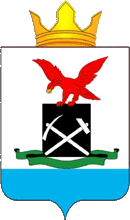 БУРЯАД РЕСПУБЛИКЫН МУХАРШЭБЭРЭЙ АЙМАГАЙХΓДƟƟ HУУРИИН«САГААННУУРАЙ» RЭHЭНМУНИЦИПАЛЬНА БАЙГУУЛАМЖЫН ЗАХИРГААН  